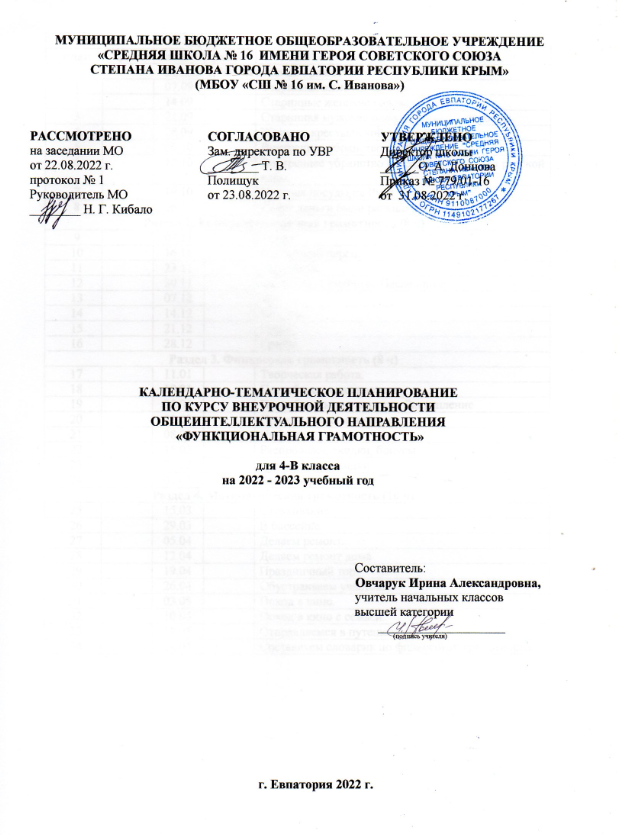 № п/п№ п/пДатаДатаТЕМА УРОКАпланфактпланфактТЕМА УРОКАРаздел 1. Читательская грамотность (8 ч)Раздел 1. Читательская грамотность (8 ч)Раздел 1. Читательская грамотность (8 ч)Раздел 1. Читательская грамотность (8 ч)Раздел 1. Читательская грамотность (8 ч)107.09Старинная женская одежда. 214.09Старинные женские головные уборы. 321.09Старинная мужская одежда и головные уборы. 428.09Жилище крестьянской семьи на Руси.505.10Внутреннее убранство русской избы.  612.10Внутреннее убранство и предметы обихода русской избы.  719.10История посуды на Руси. 826.10Какие деньги были раньше в РоссииРаздел 2. Естественно-научная грамотность (8 ч)Раздел 2. Естественно-научная грамотность (8 ч)Раздел 2. Естественно-научная грамотность (8 ч)Раздел 2. Естественно-научная грамотность (8 ч)Раздел 2. Естественно-научная грамотность (8 ч)909.11Томат. 1016.11Болгарский перец. 1123.11Картофель. 1230.11Баклажан. Семейство Паслёновые. 1307.12Лук. 1414.12Капуста. 1521.12Горох. 1628.12Грибы.Раздел 3. Финансовая грамотность (8 ч)Раздел 3. Финансовая грамотность (8 ч)Раздел 3. Финансовая грамотность (8 ч)Раздел 3. Финансовая грамотность (8 ч)Раздел 3. Финансовая грамотность (8 ч)1711.01Творческая работа. 1818.01Потребительская корзина. 1925.01Потребительская корзина. Закрепление2001.02Прожиточный минимум. 2108.02Инфляция. 2215.02Распродажи, скидки, бонусы. 2322.02Распродажи, скидки.2401.03Благотворительность. Раздел 4. Математическая грамотность (10 ч)Раздел 4. Математическая грамотность (10 ч)Раздел 4. Математическая грамотность (10 ч)Раздел 4. Математическая грамотность (10 ч)Раздел 4. Математическая грамотность (10 ч)2515.03Страхование. 2629.03В бассейне. 2705.04Делаем ремонт. 2812.04Делаем ремонт дома. 2919.04Праздничный торт. 3026.04Обустраиваем участок. 3103.05Поход в кино. 3210.05Поход в кино с семьёй. 3317.05Отправляемся в путешествие. 3424.05Составляем словарик по финансовой грамотности.